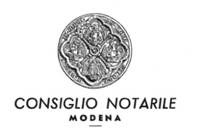 DIALOGHI INTORNO AI PATRIMONI SEGREGATIMODENA27 maggio 2016Camera di Commercio - Sala LeonelliVia Ganaceto 1349.00-9.30  Registrazione dei partecipanti9.30   Saluti:  Presidente CND Modena,  Presidente Ordine Forense Modena, Presidente Ordine Commercialisti Modena e Autorità10.00   Notaio Alessandro Torroni  - “La destinazione patrimoniale nella famiglia”10,45   Notaio Carmine Romano - “La destinazione testamentaria”11,30  Notaio Daniele Muritano - “La revocatoria semplificata. Art. 2929-bis c.c.”12.15  Prof. Salvatore Patti - Riflessioni conclusive Modera il Notaio Giorgio Cariani13.30 – 14.30  Lunch14.30  Intervento del rappresentante della Banca Popolare dell’Emilia Romagna soc. coop.15.00  Tavola Rotonda sul tema: “La ricerca dell’equilibrio tra tutela del patrimonio e tutela dei creditori” Partecipano: Prof. Giuseppe Amadio; Avv. Saverio Bartoli; Notaio Federico Tassinari Modera il Notaio Maria Luisa Cenni17.30/18.30 Dibattito e Risposte a quesitiISCRIZIONE AL CONVEGNOL’iscrizione, per tutti gli Ordini, è obbligatoria ai fini della partecipazione al convegno, dovrà essere effettuata mediante il modulo di iscrizione qui unito e verrà accettata a seguito del versamento della quota di iscrizione (pari a totali Euro 50,00 ridotti a Euro 30,00 per i praticanti) a mezzo bonifico bancario sul C/C presso BANCA POPOLARE DELL’EMILIA ROMAGNA Codice IBAN IT33Y0538712900000000032033 intestato a “Consiglio Notarile di Modena.” La relativa ricevuta, unitamente al modulo di iscrizione, dovrà essere inviata via e-mail al seguente indirizzo: consigliomodena@notariato.it La chiusura delle iscrizioni è prevista il 25 maggio 2016  L’iscrizione comprende la partecipazione ai lavori, l’attestato di partecipazione e il lunch.La partecipazione al convegno prevede l’assegnazione dei Crediti Formativi ProfessionaliDIALOGHI INTORNO AI PATRIMONI SEGREGATIMODENA27 maggio 2016Camera di Commercio - Sala Leonelli - Via Ganaceto 134SCHEDA DI ISCRIZIONEInviare compilata alla segreteria del Consiglio Notarile di Modena, unitamente a copia della ricevuta del versamento, all’indirizzo e-mail: consigliomodena@notariato.itDati anagraficiNome e Cognome ___________________________________________________________Indirizzo___________________________________________________________________Telefono ed e-mail ___________________________________________________________Distretto /Foro di appartenenza_________________________________________________A tale fine, sotto la propria personale responsabilità, richiede che la ricevuta del pagamento per la quota di iscrizione sia emessa con indicazione dei seguenti dati (se diversi da quelli sopra indicati): NominativoIndirizzoCAP / Località / CittàIl richiedente, ai sensi del D. Lgs. 196/2003, autorizza al trattamento dei dati personali sopra indicati, trattati in conformità all’art. 13 del suddetto Decreto._________________ , lì _______________ (Firma per esteso e leggibile)